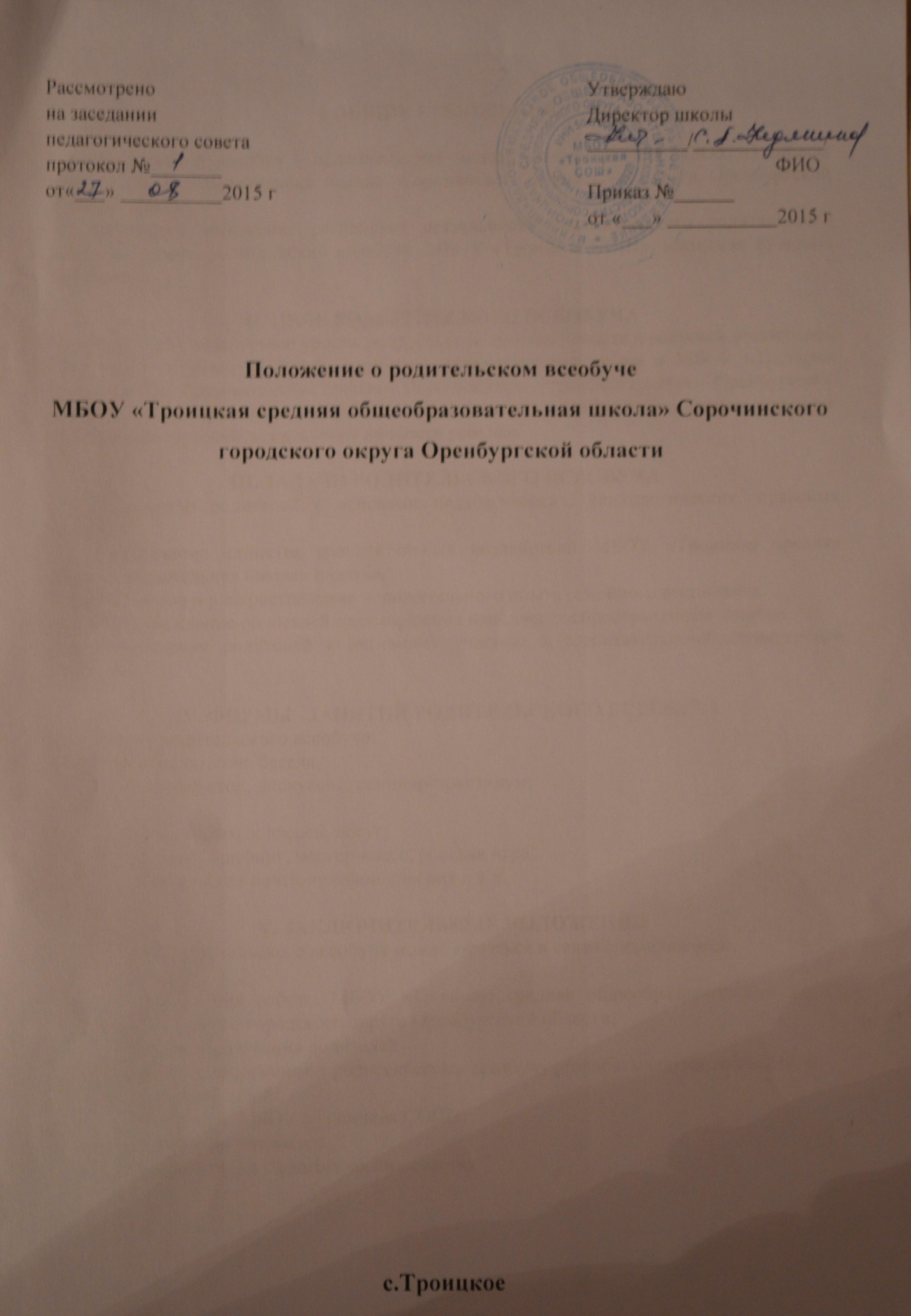 I.ОБЩИЕ ПОЛОЖЕНИЯ1.1. Родительский всеобуч – педагогическая модель взаимодействия МБОУ «Троицкая средняя общеобразовательная школа» Сорочинского городского округа Оренбургской области с семьей. 1.2. Настоящее положение регулирует деятельность педагогического родительского всеобуча (далее - родительский всеобуч)  МБОУ «Троицкая СОШ», выполняя функцию примерного.II. ЦЕЛЬ РОДИТЕЛЬСКОГО ВСЕОБУЧА2.1. Содействие повышению уровня родительской компетентности в вопросах воспитания, образования и развития детей, выработка единого взгляда семьи и МБОУ «Троицкая средняя общеобразовательная школа» Сорочинского городского округа Оренбургской области   на сущность процессов воспитания и образования с целью создания оптимальных условий для развития личности ребенка.III. ЗАДАЧИ РОДИТЕЛЬСКОГО ВСЕОБУЧА3.1. Знакомство родителей с основами педагогических, психологических, правовых знаний.3.2. Обеспечение единства воспитательных воздействий МБОУ «Войковская средняя общеобразовательная школа имени Олега Стуколова»   и семьи.3.3. Обобщение и распространение положительного опыта семейного воспитания.3.4. Предупреждение родителей от совершения наиболее распространенных ошибок.3.5. Привлечение родителей к активному участию в воспитательно-образовательном  процессе.IV. ФОРМЫ   ЗАНЯТИЙ РОДИТЕЛЬСКОГО ВСЕОБУЧА4.1.  Формы родительского всеобуча:- Консультация, беседа;- Круглый стол, дискуссия, семинар-практикум;- День открытых дверей, досуг;- Тренинг, брифинг, мастер-класс, ролевая игра;- Родительская почта, телефон доверия и т.д.V. ЗАКЛЮЧИТЕЛЬНЫЕ ПОЛОЖЕНИЯ5.1. Тематика родительского всеобуча может меняться в связи с изменением:- социума;- направления работы МБОУ «Троицкая средняя общеобразовательная школа» Сорочинского городского округа Оренбургской области;- уровня образования родителей.5.2. Изменения и дополнения к родительскому всеобучу разрабатываются совместно с:- администрацией;- педагогами  МБОУ «Троицкая СОШ»;- родителями учащихся.и утверждаются  на Педагогических советах.